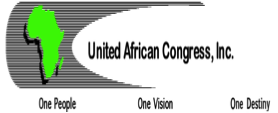 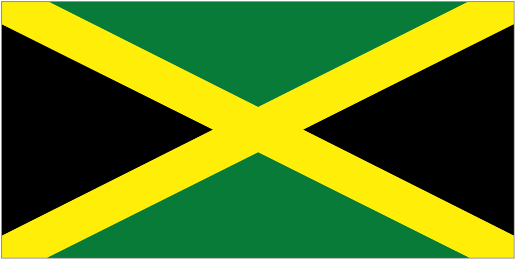 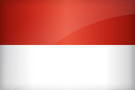 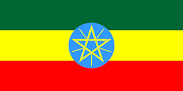 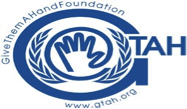 BUILDING BRIDGES ACROSS BOUNDARIESIn observance of World Interfaith Harmony Week4 February 2016, 3PM-5.30 PM, United Nations ECOSOC ChamberSponsored by the United African Congress, Give Them a Hand Foundation, Nusantara Foundation, Buddha’s Light International Association and theInternational Association of Applied Psychologyin partnership with the Permanent Mission of Ethiopia, the Permanent Mission of Jamaica, and the Permanent Mission of Indonesia to the United NationsPROGRAMMEWelcome   Dr. Mohammed Nurhussein, Chairman, United African Congress   MC              Gordon Tapper, Give Them A Hand Foundation Remarks    H.E. Mr. Dawit Yirga Woldegerima, Charge d’affaires of Ethiopia to the UN                    H.E. Courtenay Rattray, Permanent Representative of Jamaica to the UN                         H.E. Mr. Muhammad Anshor, Charge d’affaires of Indonesia to the UN Keynote     H.E. Dr. Thomas Gass, UN Assistant Secretary-General Policy Coordination and Inter-                           Agency Affairs, DESAStatements	 Imam Shamsi Ali, Jamaica Muslim Center Masjid	                       Rabbi Dr. Alvin Kass, Chief Chaplain, New York Police Department                           Reverend Dionne P. Boisierre, Chaplain, Church Center To the United Nations                           Dr. Uma Mysorekar, Hindu Temple of New York                             Abbess Venerable Yu Rang, Buddhist Light International Association. (BLIA)			Kevin Ka’nahsohon Deer, Spiritual/Cultural leader of the Longhouse People, IroquoisVideo Presentation   Dr. Judy Kuriansky, International Association of Applied Psychology  Musical Interlude      BLIA singers, followed by Jamaican Haitian Singer, Sheimyrah Mighty.Panel Discussion and Q +A                 Moderator   	 Milton Alimadi, Publisher and Editor of the Black Star News        Panelists           Rabbi Jill Hausman (The Actors’ Temple), Imam Shamsi Ali, Dr. Uma Mysorekar,				  Reverend Dionne P. Boissiere, Venerable Ru Yang, Kevin Ka’nahsohon Deer                                                          Closing             Sidique Wai, President, United African Congress & Senior Advisor to the                                           Commissioner of Police (NYPD)  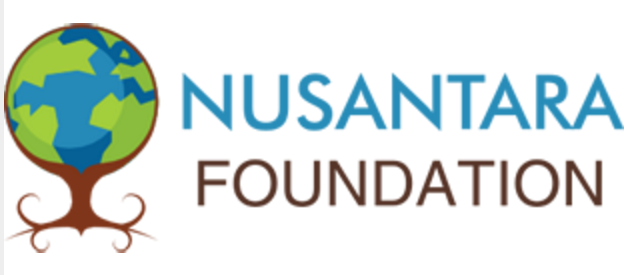 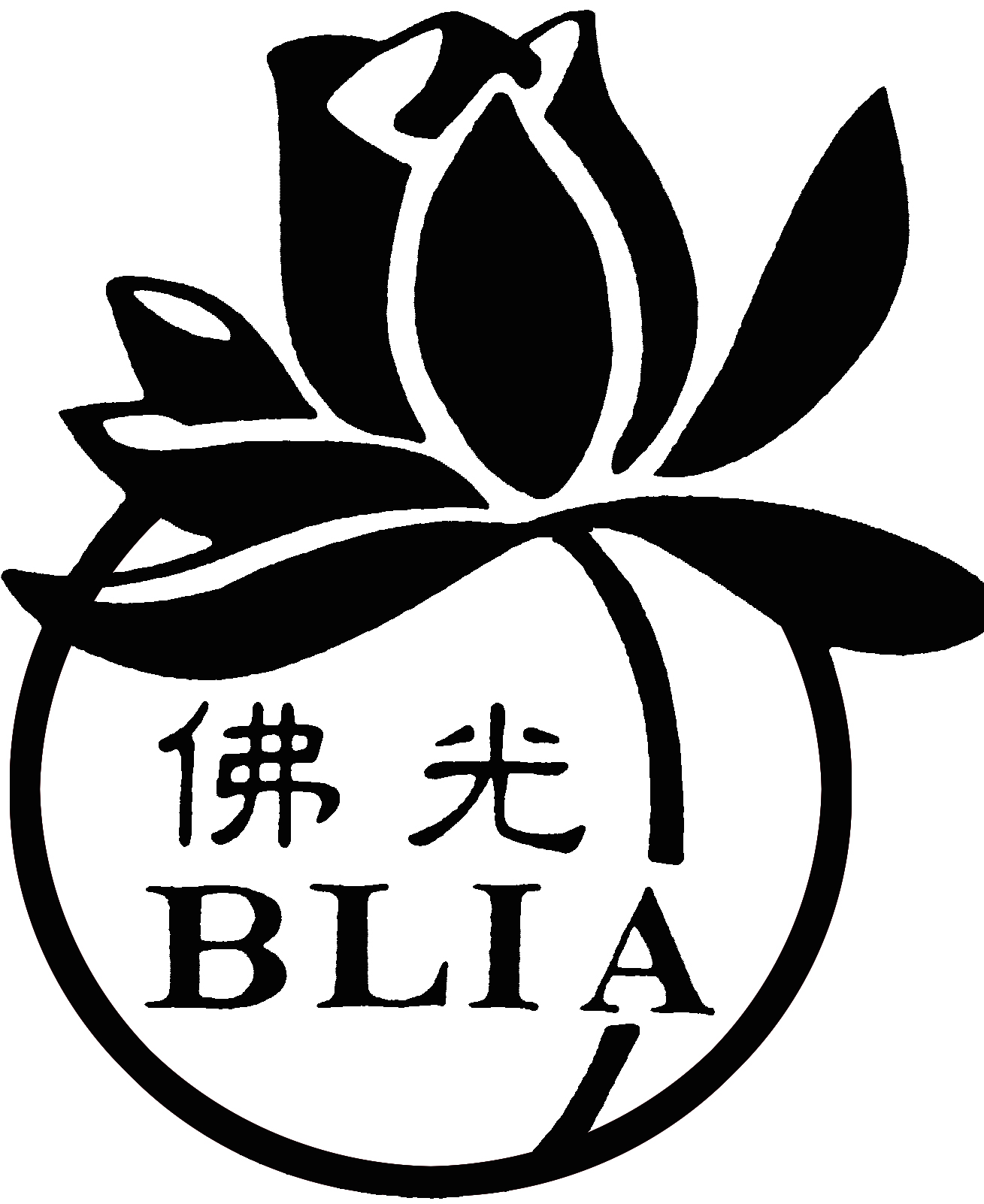 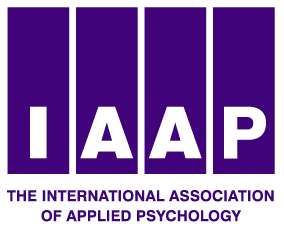 